ПОСТАНОВЛЕНИЕ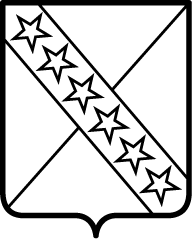 АДМИНИСТРАЦИИ  ПРИАЗОВСКОГО  СЕЛЬСКОГО ПОСЕЛЕНИЯПРИМОРСКО-АХТРАСКОГО РАЙОНА         от 08 августа 2019  года             				                                     № 133станица ПриазовскаяО внесении изменений в постановление администрации Приазовского сельского поселения Приморско-Ахтарского района 05.02. 2018 года  №  27  «Об утверждении Перечня муниципальных услуг, предоставление которых организуется в государственном автономном учреждении Краснодарского края «Многофункциональный центр предоставления государственных и муниципальных услуг Краснодарского края»»В соответствии с Федеральным законом от 27 июля 2010 года № 210-ФЗ «Об организации предоставления государственных и муниципальных услуг», приказом департамента информатизации и связи Краснодарского края от 28.августа 2017 года  № 144  «Об утверждении типового (рекомендуемого) перечня муниципальных услуг и функций в сфере контрольно-надзорной деятельности», администрация Приазовского сельского поселения Приморско-Ахтарского района п о с т а н о в л я е т:	1. Приложение    к   постановлению	администрации Приазовского сельского поселения  Приморско-Ахтарского района от  05.02. 2018 года № 27 «Об утверждении Перечня муниципальных услуг, предоставление которых организуется в государственном автономном учреждении Краснодарского края «Многофункциональный центр предоставления государственных и муниципальных услуг Краснодарского края»» изложить в редакции, согласно приложению к настоящему постановлению.  	2. Настоящее постановление разместить  на официальном Интернет - сайте администрации Приазовского сельского поселения Приморско-Ахтарского района.	3. Контроль за выполнением настоящего постановления оставляю за собой.4. Постановление вступает в силу со дня его официального обнародования.Глава Приазовского  сельского поселения Приморско-Ахтарского района 		                                              Г.Л. Тур                                                                  ПРИЛОЖЕНИЕ                                                                   к постановлению администрации                                                                                             Приазовского сельского поселения                                                                   Приморско-Ахтарского района                                                                  08.08.2019 года  №  132                                                                  «ПРИЛОЖЕНИЕ                                                                    к постановлению администрации                                                                                              Приазовского сельского поселения                                                                    Приморско-Ахтарского района                                                                   от 05.02.2018  года  № 27                                                                   ( в редакции от 08.08.2019 года № 133)Перечень муниципальных услуг, предоставление которых организуется в государственном автономном учреждении Краснодарского края «Многофункциональный центр предоставления государственных и муниципальных услуг Краснодарского края»Ведущий специалист администрации Приазовского сельского поселения Приморско-Ахтарского района                                                          Н.Д. Вовянко»№ п/пМуниципальные услуги№ п/пЗемельные и имущественные отношенияПредоставление земельных участков, находящихся в муниципальной собственности, гражданам для индивидуального жилищного строительства, ведения личного подсобного хозяйства в границах населенного пункта, садоводства, дачного хозяйства, гражданам и крестьянским (фермерским) хозяйствам для осуществления крестьянским (фермерским) хозяйством его деятельности.Предоставление в собственность, аренду, безвозмездное пользование земельного участка, находящегося в муниципальной собственности, без проведения торгов.Предоставление земельных участков, находящихся в муниципальной собственности, в аренду на торгах.Предоставление земельных участков, находящихся в муниципальной собственности, отдельным категориям граждан в собственность бесплатно.Предварительное согласование предоставления земельного участка.Предоставление земельных участков, находящихся в муниципальной собственности, на которых расположены здания, сооружения, в собственность, аренду.Предоставление земельных участков, находящихся в муниципальной собственности, в постоянное (бессрочное) пользование.Предоставление в аренду без проведения торгов земельного участка, который находится в муниципальной собственности, на котором расположен объект незавершенного строительства.Заключение нового договора аренды земельного участка без проведения торгов.Прекращение правоотношений с правообладателями земельных участков.Перевод земель или земельных участков в составе таких земель из одной категории в другую.Присвоение, изменение и аннулирование адресов.Предоставление выписки из реестра муниципального имущества.Предоставление муниципального имущества в аренду или безвозмездное пользование без проведения торгов.Регистрация и учет заявлений граждан, нуждающихся в получении садовых, огородных или дачных земельных участков.Заключение соглашения о перераспределении земель и (или) земельных участков, находящихся в муниципальной собственности, и земельных участков, находящихся в частной собственности.Выдача разрешения на использование земель или земельного участка, находящихся  в муниципальной собственности.Заключение дополнительного соглашения к договору аренды земельного участка, договору безвозмездного пользования земельным участком.Заключение соглашения об установлении сервитута в отношении земельного участка, находящегося в муниципальной собственности.Заключение договора на размещение объектов на землях или земельных участках, находящихся в муниципальной собственности, без предоставления земельных участков и установления сервитутов.Автотранспорт и дорогиАвтотранспорт и дорогиВыдача специального разрешения на движение по автомобильным дорогам местного значения тяжеловесного и (или) крупногабаритного транспортного средства.Архивный фонд и предоставление справочной информацииАрхивный фонд и предоставление справочной информацииПредоставление копий правовых актов администрации муниципального образования.Предоставление выписки из похозяйственной книги.Жилищно-коммунальное хозяйствоЖилищно-коммунальное хозяйствоВыдача порубочного билета.Предоставление разрешения на  осуществление земляных работ. Предоставление информации о порядке предоставления жилищно-коммунальных услуг населению.Выдача выписок из лицевого счета жилого помещения.Предоставление справок и иных документов в сфере жилищно-коммунального хозяйства.Прочие услугиПрочие услугиВозврат платежей физических и юридических лиц по неналоговым доходам из бюджета муниципального образования. Уведомительная регистрация трудового договора с работодателем - физическим лицом, не являющимся индивидуальным предпринимателемВыдача разрешения на право организации розничного рынка. Выдача разрешений на вступление в брак лицам, достигшим возраста шестнадцати лет.